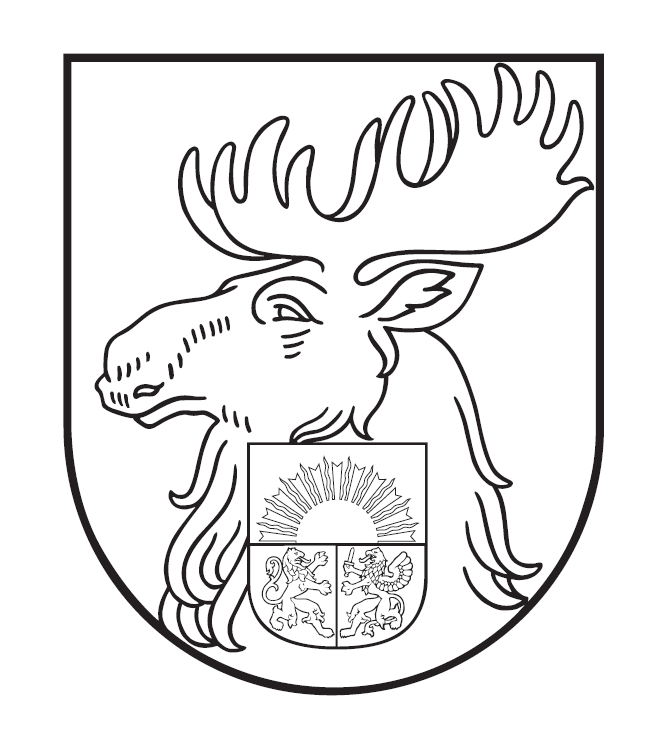 JELGAVAS VALSTSPILSĒTAS DOMEJELGAVAS  PAULA BENDRUPA PAMATSKOLAReģ. Nr. 2822902715Filozofu iela 50, Jelgavā, LV – 3001, tālr. 63021773, e-pasts: pbp@izglitiba.jelgava.lvApstiprināts ar Jelgavas valstspilsētas pašvaldības domes2023. gada 23. februāra lēmumu Nr.2/10JELGAVAS VALSTSPILSĒTAS PAŠVALDĪBAS IZGLĪTĪBAS IESTĀDES “JELGAVAS PAULA BENDRUPA PAMATSKOLA”NOLIKUMSI. Vispārīgie jautājumiJelgavas valstspilsētas pašvaldības (turpmāk – pašvaldība) izglītības iestāde “Jelgavas Paula Bendrupa pamatskola” (turpmāk – izglītības iestāde) ir Jelgavas valstspilsētas pašvaldības (turpmāk – dibinātājs) dibināta vispārējās izglītības iestāde. Izglītības iestāde atrodas pašvaldības izpilddirektora pakļautībā un Jelgavas valstspilsētas pašvaldības iestādes “Jelgavas izglītības pārvalde” (turpmāk – Jelgavas izglītības pārvalde) pārraudzībā.Izglītības iestādes darbības tiesiskais pamats ir Izglītības likums, Vispārējās izglītības likums, citi normatīvie akti, kā arī dibinātāja izdotie tiesību akti un šis nolikums.Izglītības iestāde ir pastarpinātās pārvaldes iestāde, tai ir noteikta parauga veidlapas, zīmogs un simbolika.Izglītības iestādes juridiskā adrese: Filozofu iela 50, Jelgava, LV – 3001.Dibinātāja juridiskā adrese: Lielā iela 11, Jelgava, LV – 3001.Izglītības iestādes izglītības programmu īstenošanas vietas adrese norādīta Valsts izglītības informācijas sistēmā Ministru kabineta noteiktajā kārtībā.II. Izglītības iestādes darbības mērķis, pamatvirziens un uzdevumiIzglītības iestādes darbības mērķis ir veidot iekļaujošu izglītības vidi, organizēt un īstenot mācību un audzināšanas procesu, lai nodrošinātu valsts pamatizglītības standartā un izglītojamo audzināšanas vadlīnijās noteikto mērķu sasniegšanu.Izglītības iestādes darbības pamatvirziens ir izglītojoša un audzinoša darbība.Izglītības iestādes uzdevumi ir:īstenot pamatizglītības un speciālās pamatizglītības programmas, veikt mācību un audzināšanas darbu, izvēlēties izglītošanas darba metodes un formas;nodrošināt izglītojamo ar iespējām apgūt zināšanas un prasmes, kas ir nepieciešamas personiskai izaugsmei un attīstībai, pilsoniskai līdzdalībai, nodarbinātībai, sociālajai integrācijai un izglītības turpināšanai;izkopt izglītojamā prasmi patstāvīgi mācīties un pilnveidoties, nodrošinot izglītojamo karjeras vadības prasmju apguvi un attīstīšanu, kas ietver savu interešu, spēju un iespēju apzināšanos tālākās izglītības un profesionālās karjeras virziena izvēlei, motivējot turpināt izglītības ieguvi;veicināt izglītojamā pilnveidošanos par garīgi, emocionāli un fiziski attīstītu personību un izkopt veselīga dzīvesveida paradumus;sekmēt izglītojamā sociāli aktīvu un atbildīgu attieksmi pret sevi, ģimeni, sabiedrību, vidi un valsti, saglabājot un attīstot savu valodu, etnisko un kultūras savdabību; pilnveidot izglītojamā izpratni par Latvijas Republikas Satversmē un citos tiesību aktos ietvertajiem cilvēktiesību pamatprincipiem un audzināt krietnus, godprātīgus, atbildīgus cilvēkus – Latvijas patriotus;sadarboties ar izglītojamā vecākiem vai citiem izglītojamā likumiskajiem pārstāvjiem sekmīgas izglītības ieguves nodrošināšanai;nodrošināt izglītības programmas īstenošanā un izglītības satura apguvē nepieciešamos mācību līdzekļus, tai skaitā elektroniskajā vidē;racionāli un efektīvi izmantot izglītības iestādes finanšu, materiālos un personāla resursus;veikt citus normatīvajos aktos paredzētos izglītības iestādes uzdevumus.III. Izglītības iestādē īstenojamās izglītības programmasIzglītības iestāde īsteno šādas izglītības programmas:pamatizglītības programma (programmas kods 21011111);speciālās pamatizglītības programma izglītojamajiem ar dzirdes traucējumiem (programmas kods 21015211);speciālās pamatizglītības programma izglītojamajiem ar fiziskās attīstības traucējumiem (programmas kods 21015311);speciālās pamatizglītības programma izglītojamajiem ar somatiskām saslimšanām (programmas kods 21015411);speciālās pamatizglītības programma izglītojamajiem ar mācīšanās traucējumiem (programmas kods 21015611);speciālās pamatizglītības programma izglītojamajiem ar garīgās veselības traucējumiem (programmas kods 21015711);speciālās pamatizglītības mazākumtautību programma izglītojamajiem ar garīgās veselības traucējumiem (programmas kods 21015721).Izglītības iestāde var īstenot interešu izglītības un citas izglītības programmas tiesību aktos noteiktajā kārtībā. IV. Izglītības procesa organizācijaIzglītības procesa organizāciju izglītības iestādē nosaka Izglītības likums, Vispārējās izglītības likums, citi ārējie tiesību akti, šis nolikums, izglītības iestādes iekšējie tiesību akti.Mācību gada ilgumu un mācību slodzi nedēļā nosaka Vispārējās izglītības likums. Mācību gada sākuma un beigu datumu, kā arī izglītojamo brīvdienas nosaka Ministru kabinets.Mācību organizācijas pamatforma ir mācību stunda, kuras ilgums ir 40 minūtes.Izglītības iestādes direktors ir tiesīgs noteikt citas mācību organizācijas formas un to ilgumu, nepārsniedzot Vispārējās izglītības likuma noteikto mācību stundu slodzi nedēļā un mācību stundu skaitu dienā. Mācību stundu slodzes sadalījumu pa dienām nosaka izglītības programmas mācību priekšmetu un stundu īstenošanas plāns ar kopējo mācību stundu skaitu mācību priekšmetā.Izglītības iestādei ir tiesības organizēt fakultatīvās un interešu izglītības nodarbības ārpus mācību stundu laika saskaņā ar izglītības iestādes iekšējiem tiesību aktiem. Izglītības iestāde piedāvā konsultācijas un individuālās nodarbības visiem izglītojamajiem, kuriem nepieciešama palīdzība mācību priekšmeta satura apguvē vai ir vēlme padziļināti apgūt kādu no mācību priekšmetiem.Izglītojamo apmācību ārpus izglītības iestādes organizē saskaņā ar Ministru kabineta noteikumiem.Izglītības iestāde nosaka vienotu izglītojamo sasniegumu vērtēšanas kārtību, ievērojot tiesību aktos valsts izglītības standartā noteikto.Izglītojamo uzņemšana, pārcelšana nākamajā klasē un atskaitīšana notiek Ministru kabineta noteiktajā kārtībā. Uzņemot izglītojamos 1.klasē, tiek ievērota arī dibinātāja noteiktā kārtība.Izglītības apguvi apliecinošo dokumentu izsniegšana notiek saskaņā ar tiesību aktos noteikto kārtību.V. Izglītojamo tiesības un pienākumiIzglītojamo tiesības un pienākumi noteikti Izglītības likumā, Bērnu tiesību aizsardzības likumā, citos ārējos tiesību aktos un izglītības iestādes iekšējos tiesību aktos.Izglītojamajam ir pienākums uzvesties un rīkoties izglītības iestādē atbilstoši tiesību aktos noteiktajam.VI. Izglītības iestādes direktora tiesības, atbildība un pienākumi Izglītības iestādi vada izglītības iestādes direktors, kuru pieņem darbā un atbrīvo no darba dibinātājs.Izglītības iestādes direktora tiesības un pienākumi ir noteikti Izglītības likumā, Vispārējās izglītības likumā, Bērnu tiesību aizsardzības likumā, Fizisko personu datu apstrādes likumā, šajā nolikumā un citos tiesību aktos. Izglītības iestādes direktora tiesības un pienākumus precizē darba līgums un amata apraksts.Izglītības iestādes direktors atbild par izglītības iestādes darbību un tās rezultātiem, izglītības programmu īstenošanu, par Izglītības likuma, Vispārējās izglītības likuma, Bērnu tiesību aizsardzības likuma, Fizisko personu datu apstrādes likuma un citu tiesību aktu ievērošanu, kā arī par izglītības iestādes intelektuālo, finanšu un materiālo līdzekļu racionālu izmantošanu.Izglītības iestādes direktora pienākumi:vadīt izglītības iestādes darbu saskaņā ar tiesību aktu prasībām;organizēt izglītības iestādes nolikuma un iekšējo tiesību aktu izstrādi, kontrolēt to izpildi;izdot rīkojumus izglītības iestādes darbības nodrošināšanai, kontrolēt to izpildi;organizēt un vadīt izglītības iestādes pašnovērtējuma ziņojuma un attīstības plāna izstrādi, saskaņojot to ar Jelgavas izglītības pārvaldi;nodrošināt savlaicīgu oficiālo statistikas veidlapu (atbilstoši tiesību aktos par oficiālās statistikas veidlapu paraugiem izglītības jomā noteiktajam) iesniegšanu, Izglītības iestāžu reģistrā norādāmās informācijas aktualizēšanu atbilstoši Ministru kabineta noteikumiem par Valsts izglītības informācijas sistēmas saturu, uzturēšanas un aktualizācijas kārtību, kā arī nodrošināt pašnovērtējuma ziņojuma aktualizāciju un tā pieejamību izglītības iestādes vai dibinātāja tīmekļvietnē;organizēt darba grupas, komisijas un apspriedes izglītības iestādes darbības pilnveidošanai;nodrošināt izglītojamo drošību izglītības iestādē un tās rīkotajos pasākumos atbilstoši tiesību aktu prasībām;veikt tiesību aktos noteiktos pasākumus gadījumos, ja izglītojamais apdraud savu vai citu personu drošību, veselību vai dzīvību;nodrošināt darba aizsardzības, ugunsdrošības un higiēnas normu ievērošanu izglītības iestādes darbībā;nodrošināt personāla, lietvedības un citas dokumentācijas kārtošanu, izpildi un uzglabāšanu saskaņā ar tiesību aktu prasībām;sniegt atskaites par izglītības iestādes darbību Jelgavas izglītības pārvaldei un izglītības iestādes padomei;nodrošināt izglītības iestādei piekļuvi bibliotekārajiem, informācijas un karjeras attīstības atbalsta pakalpojumiem;organizēt pedagogu profesionālās darbības kvalitātes novērtēšanu;veikt citus tiesību aktos noteiktos pienākumus.Izglītības iestādes direktora tiesības:bez īpaša pilnvarojuma pārstāvēt izglītības iestādi valsts, pašvaldību un citās institūcijās;pieņemt darbā un atbrīvot no darba izglītības iestādes pedagogus un darbiniekus, noteikt viņu darba pienākumus un darba samaksu, kas nav mazāka par Ministru kabineta noteikto darba samaksu;savu pilnvaru ietvaros patstāvīgi lemt par izglītības iestādes intelektuālo, finanšu un materiālo līdzekļu izmantošanu;izglītības iestādes vārdā slēgt darījumus ar fiziskām un juridiskām personām, ja tas netraucē izglītības programmu īstenošanu.VII. Pedagogu un citu darbinieku tiesības un pienākumi Izglītības iestādes pedagogu tiesības un pienākumi ir noteikti Izglītības likumā, Bērnu tiesību aizsardzības likumā, Fizisko personu datu apstrādes likumā, Darba likumā un citos tiesību aktos. Pedagoga tiesības un pienākumus precizē darba līgums un amata apraksts.  Izglītības iestādes citu darbinieku tiesības un pienākumi ir noteikti Darba likumā, Fizisko personu datu apstrādes likumā, Bērnu tiesību aizsardzības likumā un citos tiesību aktos. Izglītības iestādes citu darbinieku tiesības un pienākumus precizē darba līgums un amata apraksts.VIII. Izglītības iestādes padomes un pašpārvaldes izveidošanas kārtība un kompetenceIzglītības iestādes direktors nodrošina izglītības iestādes padomes izveidošanu un darbību, kuras kompetenci nosaka Izglītības likums un izglītības iestādes padomes noteikumi, ko izdod izglītības iestādes padome, saskaņojot ar izglītības iestādes direktoru. Lai risinātu jautājumus, kas saistīti ar izglītojamo interesēm izglītības iestādē, un līdzdarbotos izglītības iestādes darba organizēšanā un mācību procesa pilnveidē, izglītības iestādes padome ir tiesīga veidot darba grupas, tajās iesaistot izglītības iestādes izglītojamos un viņu vecākus. Minēto darba grupu darbību nosaka izglītības iestādes padomes izstrādāti noteikumi, kurus apstiprina izglītības iestādes direktors.Izglītojamie pēc savas iniciatīvas ar pedagogu un izglītības iestādes direktora atbalstu veido izglītojamo pašpārvaldi, lai risinātu jautājumus, kas saistīti ar izglītojamo interesēm izglītības iestādē un līdzdarbotos  izglītības iestādes darba organizēšanā.Izglītojamo pašpārvalde ir koleģiāla izglītojamo institūcija. Tās darbību nosaka izglītojamo padomes noteikumi, ko izdod izglītojamo padome, saskaņojot tos ar izglītības iestādes direktoru.IX. Izglītības iestādes pedagoģiskās padomes izveidošanas kārtība un kompetenceIzglītības iestādes pedagoģiskās padomes (turpmāk – pedagoģiskā padome) izveidošanas kārtību, darbību un kompetenci nosaka Vispārējās izglītības likums un citi tiesību akti.Pedagoģisko padomi vada izglītības iestādes direktors.X. Izglītības iestādes iekšējo tiesību aktu pieņemšanas kārtība un administratīvo aktu vai faktiskās rīcības apstrīdēšanas kārtībaIzglītības iestāde saskaņā ar Izglītības likumā, Vispārējās izglītības likumā un citos tiesību aktos noteikto, patstāvīgi izstrādā un izdod izglītības iestādes iekšējos tiesību aktus.Izglītības iestādes izdotu administratīvo aktu vai faktisko rīcību privātpersona var apstrīdēt Jelgavas izglītības pārvaldē (Svētes ielā 22, Jelgavā), iesniedzot iesniegumu Administratīvā procesa likuma noteiktajā kārtībā.XI. Izglītības iestādes saimnieciskā darbība un finansēšanas avotiIzglītības iestāde ir tiesīga patstāvīgi veikt saimniecisko darbību, ja tas netraucē izglītības programmu īstenošanai.Finanšu līdzekļu izmantošanā izglītības iestāde ievēro ārējos un iekšējos tiesību aktus.Izglītības iestāde ir tiesīga sniegt maksas pakalpojumus, kurus apstiprina dibinātājs.Izglītības iestādes finansējuma avoti ir:valsts budžeta mērķdotācijas;pašvaldības budžeta līdzekļi; Eiropas savienības fondu līdzekļi;ziedojumi, dāvinājumi un citi ieņēmumi.Izglītības iestādes grāmatvedības uzskaiti un apkalpošanu veic Jelgavas izglītības pārvaldes centralizētā grāmatvedība.XIII. Izglītības iestādes reorganizācijas un likvidācijas kārtībaIzglītības iestādi reorganizē vai likvidē dibinātājs tiesību aktos noteiktajā kārtībā, saskaņojot ar Izglītības un zinātnes ministriju un paziņojot par to Izglītības iestāžu reģistram. Izglītības iestāde par tās likvidāciju vai reorganizāciju attiecīgās institūcijas, tai skaitā Izglītības iestāžu reģistru, un personas informē ne vēlāk kā sešus mēnešus iepriekš (objektīvu apstākļu dēļ – ne vēlāk kā trīs mēnešus iepriekš).XIV. Izglītības iestādes nolikuma un tā grozījumu apstiprināšanas kārtībaIzglītības iestāde, pamatojoties uz Izglītības likumu un Vispārējās izglītības likumu, izstrādā izglītības iestādes nolikumu. Izglītības iestādes nolikumu un tā grozījumus apstiprina dibinātājs.Izglītības iestādes nolikumu un grozījumus nolikumā izglītības iestāde aktualizē Valsts izglītības informācijas sistēmā tiesību aktos noteiktajā kārtībā.XV. Citi jautājumiSaskaņā ar tiesību aktiem un dibinātāja noteikto kārtību izglītības iestāde veic dokumentu un arhīvu pārvaldību, tostarp, veicot fizisko personu datu apstrādi saskaņā ar Eiropas Parlamenta un Padomes 2016. gada 27. aprīļa regulu (ES) 2016/679 par fizisku personu aizsardzību attiecībā uz personas datu apstrādi un šādu datu brīvu apriti un ar ko atceļ direktīvu 95/46/EK (Vispārīgā datu aizsardzības regula) un Fizisko personu datu apstrādes likumu.Izglītības iestāde savā darbībā nodrošina izglītības jomu reglamentējošajos tiesību aktos noteikto mērķu sasniegšanu, vienlaikus nodrošinot izglītojamo tiesību un interešu ievērošanu un aizsardzību.Jelgavas valstspilsētas pašvaldības izglītības iestādes “Jelgavas Paula Bendrupa pamatskola” direktore				 			Gunta Paslauska